УТВЕРЖДЕНприказом председателяКонтрольно-ревизионной комиссиимуниципального образования«Починковский район»Смоленской областиот 20 октября 2022 г. №___                                                                             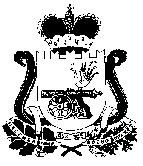 КОНТРОЛЬНО-РЕВИЗИОННАЯ КОМИССИЯ  МУНИЦИПАЛЬНОГО ОБРАЗОВАНИЯ «ПОЧИНКОВСКИЙ РАЙОН» СМОЛЕНСКОЙ ОБЛАСТИСТАНДАРТ ВНЕШНЕГО МУНИЦИПАЛЬНОГО ФИНАНСОВОГО КОНТРОЛЯ СФК-8«Финансово-экономическая экспертиза проектов муниципальных правовых актов (в части оценки обоснованности финансово-экономических обоснований), предусматривающих расходные обязательства муниципального образования «Починковский район» Смоленской области, а также муниципальных программ (проектов муниципальных программ, изменений в них)».(стандарт подлежит применению с 20.10.2022 года и до его отмены)г. Починок2022 годСодержание1. Общие положения .......................................................................................................... 3 2. Порядок проведения экспертизы ................................................................................. 5 3. Методические основы экспертизы и этапы ее проведения ....................................... 94. Оформление результатов экспертизы ........................................................................ 14 Приложение №1. Заключение по результатам финансово-экономической экспертизы проекта муниципальной программы ...............................................................................15 Приложение №2. Сопроводительное письмо к заключению………..………………..17Общие положения 1.1. Стандарт внешнего муниципального финансового контроля Контрольно-ревизионной комиссии муниципального образования «Починковский район» Смоленской области СФК-8 «Финансово-экономическая экспертиза проектов муниципальных правовых актов (в части оценки обоснованности финансово-экономических обоснований), предусматривающих расходные обязательства муниципального образования «Починковский район» Смоленской области, а также муниципальных программ (проектов муниципальных программ, изменений в них)» (далее – Стандарт) разработан и утвержден на основании Бюджетного кодекса Российской Федерации, Федерального закона от 07.02.2011 № 6-ФЗ «Об общих принципах организации и деятельности контрольно-счетных органов субъектов Российской Федерации и муниципальных образований», Положения о Контрольно-ревизионной комиссии муниципального образования «Починковский район» Смоленской области, утвержденного решением Совета Депутатов муниципального образования «Починковский район» Смоленской области от 28.09.2021 №504 (с внесенными изменениями). 1.2. Стандарт разработан в соответствии с "Общими требованиями к стандартам внешнего государственного и муниципального аудита (контроля) для проведения контрольных и экспертно-аналитических мероприятий контрольно-счетными органами субъектов Российской Федерации и муниципальных образований" (утв. постановлением Коллегии Счетной палаты РФ от 29.03.2022 N 2ПК) (вместе с "Требованиями к структуре стандарта внешнего государственного и муниципального аудита (контроля) для проведения контрольных и экспертно-аналитических мероприятий контрольно-счетными органами субъектов Российской Федерации и муниципальных образований").1.3. Стандарт устанавливает нормативные и методические положения для осуществления Контрольно-ревизионной комиссией «Починковский район» Смоленской области (далее – Контрольно-ревизионная комиссия) внешнего муниципального финансового контроля, проводимого в форме финансово-экономической экспертизы (далее – экспертиза) проектов муниципальных правовых актов муниципального образования «Починковский район» Смоленской области (далее - муниципальные правовые акты) (включая обоснованность финансово-экономических обоснований) в части, касающейся расходных обязательств муниципального образования, а также муниципальных программ, в том числе обоснованность показателей (параметров и характеристик) бюджета, и подготовки заключения Контрольно-ревизионной комиссией по результатам финансово-экономической экспертизы. 1.4. Положения настоящего Стандарта не распространяются на проведение экспертизы проектов решений о бюджете муниципального образования «Починковский район» Смоленской области (далее – муниципальный район), вносимых в него изменений, а также проектов решений об исполнении бюджета муниципального района.1.5. Целью Стандарта является определение общих требований, правил и процедур проведения Контрольно-ревизионной комиссией экспертизы проектов муниципальных правовых актов, муниципальных программ, изменений в муниципальные программы в рамках, возложенных на Контрольно-ревизионную комиссию полномочий в соответствии с принципами целесообразности, четкости и ясности, логической стройности, полноты, согласованности, подконтрольности, единства терминологии. 1.6. Задачами Стандарта являются: – определение требований к составу и содержанию документов, представляемых одновременно с проектом муниципального правового акта, направляемым на экспертизу; – закрепление основных правил, процедур и сроков проведения экспертизы проектов муниципальных правовых актов; – определение основных требований к структуре и содержанию заключения, составляемого по результатам проведения экспертизы проекта муниципального правового акта;- определение методической основы экспертизы муниципальной программы, изменений муниципальной программы и этапов ее проведения; - установление требований к организации, проведению и оформлению результатов экспертизы муниципальной программы, изменений муниципальной программы. 1.7. Стандарт предназначен для использования должностными лицами и иными работниками Контрольно-ревизионной комиссии при проведении экспертизы. 1.8. При выполнении требований Стандарта сотрудники Контрольно-ревизионной комиссии также руководствуются: - Бюджетным кодексом Российской Федерации; - Федеральным законом от 06.10.2003 № 131-ФЗ «Об общих принципах организации местного самоуправления в Российской Федерации»; - Федеральным законом от 07.02.2011 № 6-ФЗ «Об общих принципах организации и деятельности контрольно-счетных органов субъектов Российской Федерации и муниципальных образований»; - Положением о Контрольно-ревизионной комиссии муниципального образования «Починковский район» Смоленской области, утвержденного решением Совета Депутатов муниципального образования «Починковский район» Смоленской области от 28.09.2021 №504 (с внесенными изменениями); - Регламентом Контрольно-ревизионной комиссии муниципального образования «Починковский район Смоленской области; - Постановлением Администрации муниципального образования «Починковский район» Смоленской области от 28.01.2022 №009-адм «Об утверждении Порядка принятия решений о разработке муниципальных программ, их формирования и реализации в муниципальном образовании «Починковский район» Смоленской области (далее – Постановление № 009-адм); - иными нормативными актами и методическими документами, регулирующими деятельность органов государственной власти и местного самоуправления, экономические, социальные и иные общественные отношения в сфере реализации муниципальных программ. Порядок проведения экспертизыФинансово-экономическая экспертиза проектов муниципальных правовых актов, муниципальных программ представляет собой вид экспертно-аналитического мероприятия, в рамках которого обеспечивается реализация полномочий Контрольно-ревизионной комиссии по внешнему муниципальному финансовому контролю в целях предупреждения и исключения нарушений при использовании средств бюджета муниципального района.Финансово-экономическая экспертиза проводится в отношении проекта муниципального правового акта, муниципальной программы, который содержит положения, касающиеся расходных обязательств муниципального района, в том числе устанавливающие, изменяющие или отменяющие расходное обязательство или правовые основания для его возникновения, регулирующие порядок принятия, исполнения, изменения или отмены расходных обязательств, а также порядок действий после исполнения расходного обязательства. Целью проведения финансово-экономической экспертизы проектов муниципальных правовых актов, муниципальных программ является обеспечение законности расходных обязательств муниципального района и достоверности оценки их объема, соответствия их целей и задач документам планирования муниципального района. Финансово-экономическая экспертиза проектов муниципальных правовых актов, муниципальных программ не предполагает оценку общего социального, экономического эффекта от его реализации, определение масштаба и динамики негативных и позитивных социальных воздействий при принятии или непринятии муниципального правового акта, муниципальной программы. В пределах своей компетенции Контрольно-ревизионная комиссия вправе выражать свое мнение по указанным аспектам.  Финансово-экономическая экспертиза проектов муниципальных правовых актов, муниципальных программ включает оценку их соответствия основным направлениям государственной политики, установленным законами и иными нормативными правовыми актами Российской Федерации, Смоленской области и муниципального района в соответствующей сфере деятельности. Основными задачами финансово-экономической экспертизы проектов муниципальных правовых актов, муниципальных программ является оценка их положений на предмет: - соответствия требованиям федерального законодательства, законодательства Смоленской области и муниципальных правовых актов; - обоснованности финансово-экономического обоснования; - обоснованности заявленных финансово-экономических последствий принятия проекта муниципального правового акта, муниципальной программы. При проведении финансово-экономической экспертизы проектов муниципальных программ (проектов о внесении изменений в муниципальные программы) одними из задач также являются: - анализ соответствия положений проекта муниципальной программы, проекта о внесении изменений в муниципальную программу требованиям Порядка принятия решения о разработке муниципальных программ, их формирования и реализации; - контроль законности, полноты и обоснованности, а также взаимной согласованности основных параметров проекта муниципальной программы, проекта о внесении изменений в программу; - подготовка предложений по устранению имеющихся замечаний, совершенствованию содержания проекта муниципальной программы, проекта о внесении изменений в муниципальную программу. 2.7. При проведении финансово-экономической экспертизы проектов муниципальных правовых актов, муниципальных программ Контрольно-ревизионная комиссия в рамках своей компетенции вправе оценивать наличие в них коррупциногенных факторов. 2.8. Предметом финансово-экономической экспертизы муниципальных правовых актов, муниципальных программ являются проекты муниципальных правовых актов, муниципальных программ, направленные в Контрольно-ревизионную комиссию Советом депутатов муниципального образования «Починковский район» Смоленской области, органами исполнительной власти муниципального района, являющимися разработчиками проектов муниципальных правовых актов, муниципальных программ, в целях проведения финансово-экономической экспертизы, а также документы и материалы, представляемые одновременно с ними. 2.9. Экспертиза проектов муниципальных правовых актов, муниципальных программ должна основываться на принципах обоснованности, достаточности и достоверности. 2.10. Объектами финансово-экономической экспертизы проектов муниципальных правовых актов, муниципальных программ являются органы государственной власти муниципального района (главные распорядители средств бюджета муниципального района), исполняющие полномочия в области рассматриваемого проекта муниципального правового акта, муниципальной  программы и (или) являющиеся ответственными исполнителями муниципальных программ. 2.11. Информационной основой финансово-экономической экспертизы проектов муниципальных правовых актов, муниципальных программ могут являться: - действующее законодательство Российской Федерации, Смоленской области, нормативно правовые акты в области экспертного мероприятия; - документы и материалы, предоставляемые одновременно с проектами муниципальных правовых актов, муниципальных программ; - решение о бюджете на текущий финансовый год и на плановый период; - статистические показатели, характеризующие социально-экономическое развитие муниципального района; - иная информация и документы, имеющиеся в открытых источниках по вопросу проведения финансово-экономической экспертизы, в том числе документы и материалы, полученные или сформированные Контрольно-ревизионной комиссией в результате проведения экспертно-аналитических и (или) контрольных мероприятий. 2.12. При проведении экспертизы сотрудники Контрольно-ревизионной комиссии могут осуществлять оперативное взаимодействие с сотрудниками органов и организаций, разработавших проекты муниципальных правовых актов, муниципальных программ, либо на деятельность которых распространяется сфера правового регулирования проекта. При необходимости ознакомление с информацией и материалами, требующимися для проведения финансово-экономической экспертизы, может проводиться в их служебных помещениях. Для получения дополнительной информации в органы государственной власти и иные организации могут направляться запросы. 2.13. Финансово-экономические экспертизы проектов муниципальных правовых актов, муниципальных программ включаются в годовой план работы Контрольно-ревизионной комиссии общими пунктами (без перечисления отдельных законов, правовых актов, муниципальных программ). 2.14. Ответственный исполнитель назначается председателем Контрольно-ревизионной комиссии.2.15. Срок проведения финансово-экономической экспертизы проектов муниципальных правовых актов, муниципальных программ составляет не более 5 рабочих дней с даты поступления проекта в Контрольно-ревизионную комиссию. 2.16. Объем финансово-экономической экспертизы проектов муниципальных правовых актов, муниципальных программ (перечень обязательных к рассмотрению вопросов и глубина их проработки) определяется ответственным исполнителем по согласованию с председателем Контрольно-ревизионной комиссии, исходя из целей и задач финансово-экономической экспертизы и условий ее проведения, срока  подготовки заключения, а также полноты предоставленных материалов и качества их оформления. 2.17. Программа проведения финансово-экономической экспертизы не составляется (в качестве типовой программы используется настоящий Стандарт).2.18. Решение о проведении финансовой экспертизы принимается председателем Контрольно-ревизионной комиссии и оформляется правовым распорядительным актом – поручением на проведение экспертизы.2.19. Финансово-экономическая экспертиза проекта муниципального правового акта, муниципальной программы проводится на основе комплексного анализа информации. Кроме того, в ходе проведения финансово-экономической экспертизы проекта муниципальной программы (проекта о внесении изменений в муниципальную программу) проводится анализ: - приоритетов, целей и задач муниципальной программы (рассматриваются вопросы о соответствии основных направлений муниципальной программы приоритетным целям социально-экономического развития муниципального района); - подпрограмм, подпрограммных мероприятий (рассматриваются вопросы достаточности раскрытия в муниципальной программе информации о содержании ее подпрограмм, мероприятий; - взаимной согласованности подпрограмм и мероприятий, относящихся к сфере реализации муниципальной программы; соответствие подпрограмм и мероприятий подпрограмм задачам муниципальной программы, их достаточность для достижения целей и ожидаемых результатов); - наличия планируемых результатов реализации муниципальной программы; - соответствия объемов и источников финансирования мероприятий параметрам бюджета на текущий финансовый год и на плановый период в части расходов за счет средств федерального бюджета, бюджета Смоленской области и бюджета муниципального района; - взаимосвязь между объемами финансирования мероприятий и показателями результатов реализации муниципальной программы. 2.20. При проведении финансово-экономической экспертизы проекта внесения изменений в муниципальную программу оцениваются правомерность и обоснованность предлагаемых изменений, соответствие их показателям бюджета муниципального района на текущий финансовый год и на плановый период, конечным результатам муниципальной программы, а также корректность и логичность предлагаемых изменений. 2.21. Подготовленные по результатам финансово-экономической экспертизы проектов муниципальных правовых актов, муниципальных программ выводы не должны иметь характер суждения (мнения) о целесообразности (нецелесообразности) принятия проектов, представленных на экспертизу. 2.22. Если проект, представленный на финансово-экономическую экспертизу, предусматривает возникновение новых расходных обязательств, которые до его принятия не исполнялись, и предполагается вступление его в силу в течение текущего финансового года, или предусматривает увеличение расходных обязательств по существующим видам расходных обязательств, подлежит рассмотрению вопрос содержания в проекте норм, определяющих источники и порядок исполнения новых видов расходных обязательств в соответствии с требованиями статьи 86 Бюджетного кодекса Российской Федерации.3. Методические основы экспертизы и этапы ее проведения3.1. Муниципальной программой является документ стратегического планирования, содержащий комплекс планируемых мероприятий, взаимоувязанных по задачам, срокам осуществления, исполнителям и ресурсам, обеспечивающих наиболее эффективное достижение целей и решение задач социально-экономического развития муниципального образования «Починковский район» Смоленской области. Сфера реализации муниципальной программы – область или направление социально-экономического развития, на решение проблем в которой направлена соответствующая муниципальная программа. Муниципальная программа включает в себя подпрограммы и отдельные мероприятия программы. Подпрограмма муниципальной программы – комплекс взаимоувязанных по целям, срокам, ресурсам мероприятий, выделенный исходя из масштаба и сложности задач, решаемых в рамках муниципальной программы. Мероприятие подпрограммы муниципальной программы – комплекс мер (проектов, действий), характеризуемый значимым вкладом в достижение определенной задачи подпрограммы. Отдельное мероприятие муниципальной программы – взаимоувязанное по целям, срокам и ресурсам действие, не включаемое в подпрограмму (подпрограммы), выделенное исходя из масштаба и сложности задач, решаемых в рамках муниципальной программы. 3.2. Целью экспертизы муниципальной программы, изменений муниципальной программы является оценка ее финансово-экономической обоснованности, выявление или подтверждение отсутствия нарушений и недостатков при формировании муниципальной программы, изменений муниципальной программы. В ходе экспертизы осуществляется содержательное рассмотрение и оценка муниципальной программы, изменений муниципальной программы. При проведении экспертизы учитываются результаты ранее проведенных Контрольно-ревизионной комиссией контрольных и экспертно-аналитических мероприятий в сфере реализации муниципальной программы, а также показатели реализуемых (реализованных ранее) муниципальных программ. 3.3. Экспертиза муниципальной программы включает пять этапов: 1) анализ соответствия целей и задач муниципальной программы основным направлениям государственной политики Российской Федерации и Смоленской области в соответствующей сфере; 2) оценка соответствия муниципальной программы приоритетам социально-экономического развития  муниципального образования «Починковский район» Смоленской области и положениям статьи 86 Бюджетного кодекса Российской Федерации, а также анализ текущего состояния соответствующей сферы; 3) анализ структуры и содержания муниципальной программы; 4) анализ финансового обеспечения реализации муниципальной программы; 5) анализ целевых индикаторов и показателей результативности муниципальной программы; 6) выводы и предложения по результатам проведенной экспертизы. 3.3.1. Первый этап экспертизы заключается в сравнительном анализе целей и задач муниципальной программы с основными направлениями государственной политики Российской Федерации и Смоленской области в соответствующей сфере. В ходе анализа формируются выводы о соответствии целей и задач муниципальной программы основным направлениям социально-экономического развития Российской Федерации и Смоленской области в соответствующей сфере. 3.3.2. Второй этап экспертизы включает оценку соответствия муниципальной программы приоритетам социально-экономического развития муниципального образования «Починковский района» Смоленской области и положениям статьи 86 Бюджетного кодекса Российской Федерации, а также анализ текущего состояния соответствующей сферы. В ходе анализа формируются выводы о соответствии муниципальной программы (в том числе, ее целей и задач) основным приоритетам социально-экономического развития муниципального образования «Починковский район» Смоленской области, а также требованиями статьи 86 Бюджетного кодекса Российской Федерации. В ходе анализа текущего состояния соответствующей сферы оценивается актуальность проблемы, наличие потенциала развития анализируемой сферы. 3.3.3. Третий этап экспертизы заключается в анализе: 1) структуры муниципальной программы; В ходе анализа структуры муниципальной программы оценивается наличие всех определенных в соответствии с Постановлением № 009-адм структурных элементов муниципальной программы, приложений к муниципальной программе, а также анализируется соответствие наименований разделов муниципальной программы их содержанию. 2) содержания муниципальной программы, в том числе: -мер правового регулирования муниципальной программы; В ходе анализа мер правового регулирования муниципальной программы могут формироваться выводы о достаточности и обоснованности  предусмотренных муниципальной программой и планируемых мер правового регулирования, а также о возможности и необходимости использования иных мер правового регулирования. - подпрограмм и отдельных мероприятий муниципальной программы; В ходе анализа подпрограмм и отдельных мероприятий муниципальной программы оцениваются, в частности, соответствие мероприятий муниципальной программы предусмотренным законодательством полномочиям органов местного самоуправления, соответствие подпрограмм и отдельных мероприятий муниципальной программы целям и задачам муниципальной программы, взаимосвязанность целей и задач подпрограмм с целями и задачами муниципальной программы, достаточность мероприятий муниципальной программы для достижения ее целей и задач. По результатам анализа подпрограмм и отдельных мероприятий муниципальной программы могут формироваться выводы о: - соответствии мероприятий муниципальной программы полномочиям органов местного самоуправления, предусмотренным законодательством; - соответствии подпрограмм и отдельных мероприятий муниципальной программы целям и задачам муниципальной программы; - соответствии целей и задач подпрограмм целям и задачам муниципальной программы;  - достаточности мероприятий муниципальной программы для достижения целей и задач муниципальной программы; - возможности и необходимости реализации иных подпрограмм и мероприятий; - сроков реализации, ожидаемых результатов и состава исполнителей муниципальной программы, механизма реализации подпрограмм муниципальной программы. В ходе анализа сроков реализации, ожидаемых результатов, состава исполнителей муниципальной программы, механизма реализации подпрограмм могут формироваться выводы о: - реалистичности сроков реализации мероприятий муниципальной программы; - полноте и обоснованности определенных муниципальной программой исполнителей муниципальной программы, а также о возможности и необходимости привлечения к реализации муниципальной программы иных исполнителей; - степени раскрытия в механизме реализации подпрограмм способов достижения целей муниципальной программы; - факторах (в том числе коррупциногенных) и рисках, препятствующих достижению целей муниципальной программы. 3.3.3. Четвертый этап экспертизы заключается в анализе финансового обеспечения реализации муниципальной программы. При анализе финансового обеспечения реализации муниципальной программы проводится исследование на предмет достаточности финансовых  ресурсов для выполнения мероприятий муниципальной программы, а также анализируются источники финансирования муниципальной программы. 3.3.4. Пятый этап экспертизы заключается в анализе целевых индикаторов и показателей результативности муниципальной программы, в результате, которого могут формироваться выводы о: - соответствии целевых индикаторов и показателей результативности поставленным целям и задачам муниципальной программы, их достаточности для раскрытия степени достижения целей муниципальной программы; - динамике целевых индикаторов и показателей результативности (при наличии соответствующих данных за прошлые периоды) и возможности (реалистичности) их достижения; - сопоставимости с целевыми индикаторами и показателями результативности государственных программ Российской Федерации и Смоленской области (в случае наличия сопоставимых программ). 3.3.5. Шестой этап экспертизы заключается в обобщении выводов и подготовке предложений, сформулированных в процессе проведения предыдущих этапов экспертизы муниципальной программы. В заключении также может выражаться мнение о необходимости рассмотрения ответственным исполнителем, замечаний и предложений, изложенных в заключение, внесения соответствующих изменений в муниципальную программу, либо информация об отсутствии замечаний и предложений по итогам экспертизы. При необходимости в заключении может отражаться информация об устранении исполнителем муниципальной программы системных нарушений и (или) недостатков, которые были указаны Контрольно-ревизионной комиссией  ранее при проведении финансово-экономической экспертизы муниципальных программ. 3.3.6. Экспертиза изменений муниципальной программы осуществляется в случаях, установленных законодательством Российской Федерации и правовыми актами муниципального образования «Починковский район» Смоленской области, и в порядке, определенном для экспертизы муниципальной программы, с отражением вопросов правомерности и обоснованности предлагаемых изменений муниципальной программы, а также: - логичности предлагаемых изменений (отсутствие внутренних противоречий в муниципальной программе с учетом предлагаемых изменений); - согласованности изменений финансирования, программных мероприятий, целевых индикаторов, показателей результативности муниципальной программы и ожидаемых результатов муниципальной программы; - целесообразности предлагаемых изменений (потенциальная эффективность предлагаемых мер); - устранения или сохранения нарушений и недостатков муниципальной программы, отмеченных Контрольно-ревизионной комиссией ранее по результатам экспертизы муниципальной программы. Оформление результатов экспертизы4.1. Результаты проведенной экспертизы проекта муниципального правового акта, муниципальной программы  оформляются заключением по форме, приведенной в приложении №1 к настоящему Стандарту. 4.2. Заключения по проектам муниципальных правовых актов должны содержать: - наименование проекта муниципального правового акта, по которому проведена экспертиза; - краткая характеристика проекта, анализ проекта, нормативно-правовой базы, вопросов, касающихся предмета регулирования; - замечания к проекту в целом и (или) к его отдельным частям (пунктам, подпунктам); - иная необходимая информация (иные отчеты и заключения ранее проведенных контрольных и экспертно-аналитических мероприятий, экспертиз, документы, материалы, используемые при подготовке заключения, установленные факты, обстоятельства и др.);- выводы и предложения Контрольно-ревизионной комиссии по проекту  (рекомендация доработать, внести соответствующие поправки и т. д).4.3. Все суждения и оценки, отраженные в заключении, должны быть обоснованы ссылками на действующее законодательство и положения проекта муниципального правового акта.4.4. Выводы, заключения и предложения Контрольно-ревизионной комиссии носят рекомендательный характер. В заключение Контрольно-ревизионной комиссии на проект муниципального правового акта,  не даются рекомендации по утверждению или отклонению проекта муниципального правового акта.Заключения Контрольно-ревизионной комиссии не могут содержать политических оценок и решений, принимаемых органами местного самоуправления.4.5. Заключение подписывается председателем Контрольно-ревизионной комиссии (во время его отсутствия – аудитором Контрольно-ревизионной комиссии) в двух экземплярах.4.6. Один экземпляр Заключения по экспертизе проектов муниципальных правовых актов, муниципальных программ направляется в органы, по обращению которых они проведены, для принятия ими окончательных решений.4.7. Одновременно с Заключением направляется сопроводительное письмо по форме, приведенной в приложении №2 к данному Стандарту.Приложение №1КОНТРОЛЬНО-РЕВИЗИОННАЯ КОМИССИЯ  МУНИЦИПАЛЬНОГО ОБРАЗОВАНИЯ «ПОЧИНКОВСКИЙ РАЙОН» СМОЛЕНСКОЙ ОБЛАСТИЗаключениепо результатам финансово-экономической экспертизы проекта муниципального правового акта (проекта муниципальной программы), изменений в них)___________________________________________________________________(наименование проекта муниципального правового акта, наименование проекта муниципальной программы, проекта изменений в них)Основание для проведения финансово-экономической экспертизы:_________________________________________________________________(Бюджетное законодательство, Положение о Контрольно-ревизионной комиссии, пункт Плана работы Контрольно-ревизионной комиссии, Порядок принятия решений о разработке муниципальных программ, их формирования и реализации в муниципальном образовании «Починковский район» Смоленской области, требованиями Стандарта внешнего муниципального финансового контроля Контрольно-ревизионной комиссии муниципального образования «Починковский район» Смоленской области СФК-8 ««Финансово-экономическая экспертиза проектов муниципальных правовых актов (в части оценки обоснованности финансово-экономических обоснований), предусматривающих расходные обязательства муниципального образования «Починковский район» Смоленской области, а также муниципальных программ (проектов муниципальных программ)».Дата поступления проекта муниципального правового акта (муниципальной программы) в Контрольно-ревизионную комиссию муниципального образования «Починковский район» Смоленской области:________________________________________________________________.Сроки проведения финансовой экспертизы: _____________________.Общие положения:_____________________________________________                                              (данные проекта муниципального правового акта, поступившего на                                                           экспертизу, перечень нормативных правовых актов регулирующих                                                            вопросы экспертизы, анализ законодательства по вопросу экспертизы и др).По результатам финансово-экономической экспертизы установлено следующее.Определение соответствия положений, изложенных в проекте муниципальных правовых актов (муниципальных программ), действующим нормативным правовым актам.Оценка поставленных целей и задач проектов муниципальных правовых актов (муниципальных программ).Оценка экономической обоснованности и достоверности (реалистичности) объема ресурсного обеспечения муниципальных правовых актов (муниципальных программ), возможности достижения поставленных целей при запланированном объеме средств.(расчеты бюджетных средств, необходимых при их реализации, обоснование для принятия муниципального правового акта; анализ нормативно-правовой базы, наличие и обоснованность финансово-экономический обоснований, положительные и отрицательные стороны проекта; и др.)Выводы и предложения по результатам проведенной экспертизы:_____________________________________________________________.              (предложения Контрольно-ревизионной комиссии по проекту  (формулируются выводы по            результатам проведенной экспертизы проекта муниципального правового акта, муниципальной программы с указанием наличия либо отсутствия нарушений и недостатков, рекомендации доработать, внести соответствующие поправки)  ПредседательКонтрольно-ревизионной комиссии       _______________         ___________________           	           (подпись)	(инициалы,фамилия)Приложение №2Уважаемый(ая)_____________________!         В соответствии с Положением о Контрольно-ревизионной комиссии муниципального образования «Починковский район» Смоленской области, утвержденным решением Совета депутатов муниципального образования «Починковский район Смоленской области от _____ №___, направляем Вам заключение по результатам проведения финансово-экономической экспертизы проекта муниципального правового акта (проекта муниципальной программы)______________________________________________________________.                   (наименование муниципального правового акта, муниципальной программы)          Приложение: на __ л. в __ экз.Председатель Контрольно-ревизионной комиссиимуниципального образования«Починковский район»Смоленской области          _____________                               _____________________                                                                                                       (подпись)	(инициалы, фамилия)фамилия, имя, отчество и должность исполнителятелефон исполнителяКОНТРОЛЬНО-РЕВИЗИОННАЯ КОМИССИЯ  МУНИЦИПАЛЬНОГО ОБРАЗОВАНИЯ «ПОЧИНКОВСКИЙ РАЙОН» СМОЛЕНСКОЙ ОБЛАСТИ216450, г. Починок, ул.Советская,д.1, каб.№24, №25Тел.:(848149) 2-30-49, 4-10-06Е-mail: krk.potchinok@yandex.ru«   »                   20  г.   №                  на №___от _____________(наименование должности и органа местного самоуправления, фамилия и инициалы должностного лица)